UNIVERZITA PALACKÉHO V OLOMOUCIPEDAGOGICKÁ FAKULTAKatedra českého jazyka a literaturySeminární práce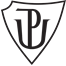 Didaktická pomůcka – Kolo skloňováníPředmět:  Didaktika mateřského jazyka – KČJ/UDBQVyučující: Mgr. Veronika KrejčíVypracovala: Tereza Greplováobor U1ST, 3. ročníkKolo skloňováníSlouží k procvičování skloňování podstatných jmenŽáci si hravou formou zopakují učivo nebo se zabaví, když mají svou práci hotovou a ostatní ještě pracujíDává prostor pro doplnění slov, která žákům dělají problémyPozn. Žáci si kolo skloňování mohou vytvořit v hodině VV – alespoň papírový základPomůcka je učena pro žáky 4. -5. Třídy, spíše pro individuální práciPoužití 1 – skloňování podstatných jmen: Žák si otočí kolem na libovolné zadání (Př. 4. Pád, jednotné číslo, ženský rod), poté určuje výsledek prostřednictvím hledání správného výsledku na druhé straně kola. Otáčí kolem a prochází různá podstatná jména a zjišťuje, které se hodí k jeho zadání (Př. Výsledek k příkladu 4. Pád, jednotné číslo, ženský rod je: Rybu)Použití 2 – určování vzorů podstatných jmen: Žák již přišel na výsledek zadání, dále může určit jeho vzor. Na vnějším okraji kola se nachází všech 14 vzorů.Použití 3 – užití slov ve větách, určování souřadných slov a slov nadřazených: Žák vymýšlí větu, kde se dá použít dané slovo (Př. V potoce jsem dneska zahlédl velkou rybu). Žák hledá souřadná slova z výběru (Př. žábo, štěněti, kohouta, rybu) + připíše k nim slovo nadřazené (zvíře).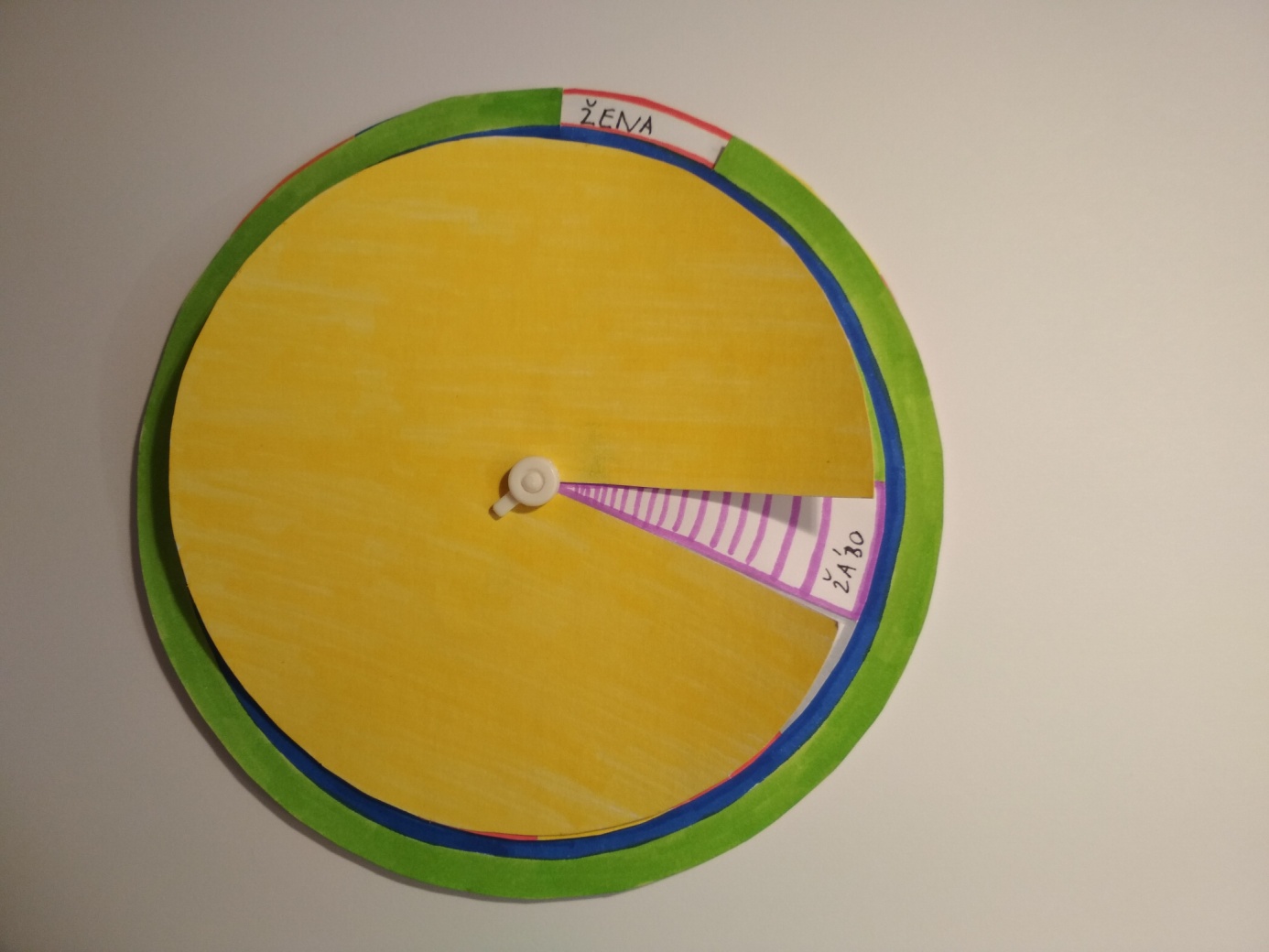 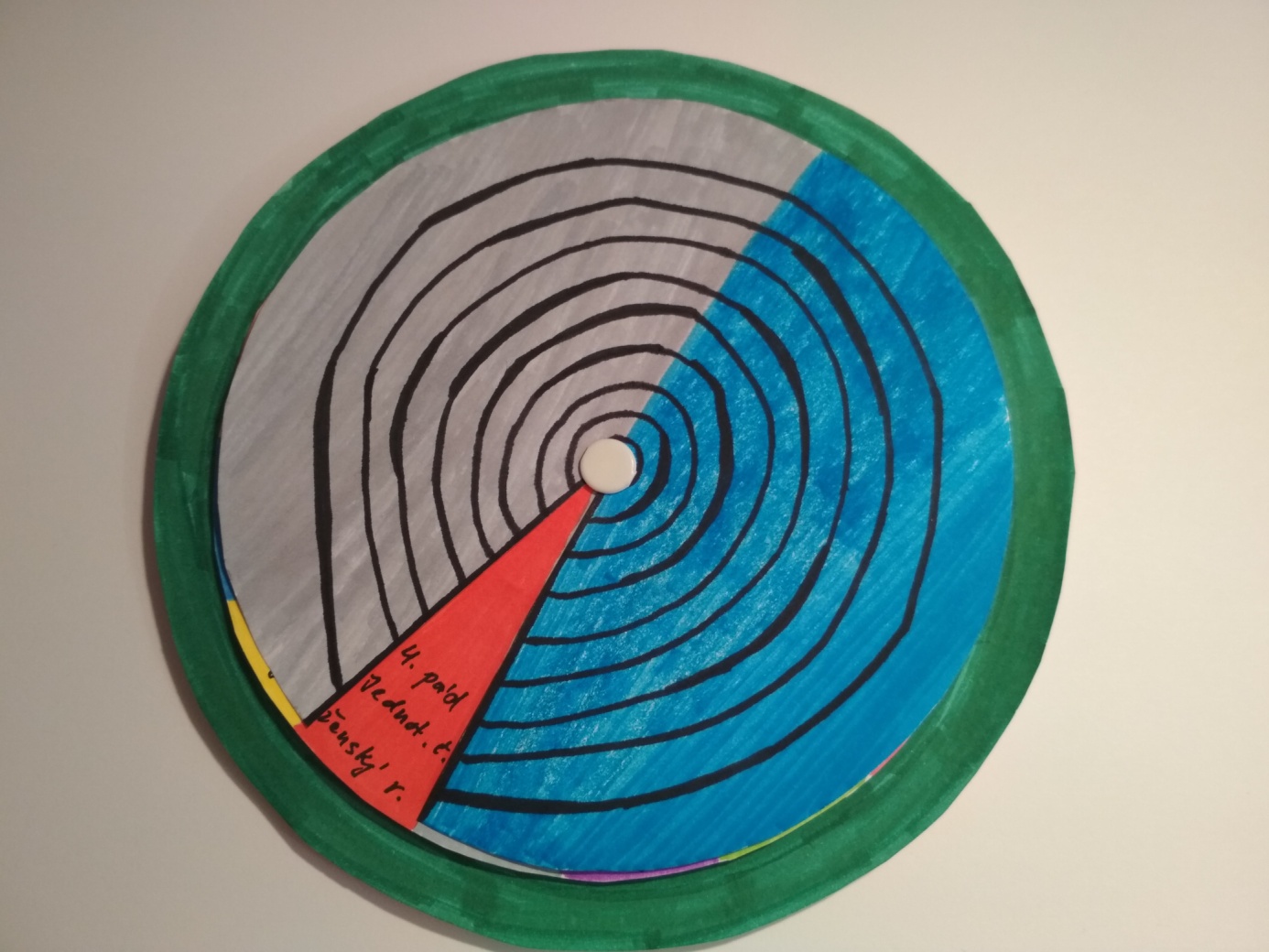 